GUÍA N°4 DE PRIORIZACIÓN CURRICULARFecha: Septiembre de 2020Actividad I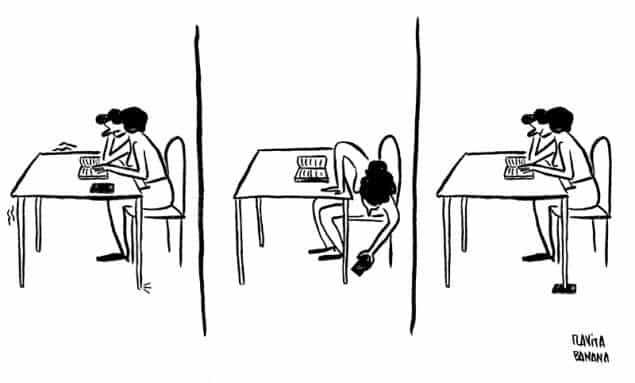 a) ¿Qué problema o necesidad muestra la primera imagen?_______________________________________________________________________________________b) ¿Qué solución requiere?_______________________________________________________________________________________c) ¿Qué material(es) usa para dar solución al problema?_______________________________________________________________________________________d) ¿Te has enfrentado a un problema como el del dibujo? Sí___ NO___¿Cómo lo solucionaste?______________________________________________________________________________________________________________________________________________________________________________Actividad IIEn este proyecto, te propongo que busques un problema en tu casa, que pueda ser solucionado diseñando un objeto tecnológico a tu gusto.Para iniciar tu diseño, piensa: ¿Qué problema doméstico es frecuente en mi casa?Ejemplo: Nunca encuentro las cucharas, porque el servicio está todo junto en un cajón.______________________________________________________________________________________________________________________________________________________________________________Actividad IIIAhora que tienes claro el problema al que debes darle solución, completa la ficha.Actividad IVEnvíame tu comercial y las fotografías de tu guía al correo bosinson@gmail.comActividad V¡Evalúate para mejorar! Marca sí o no frente a cada afirmación.UNIDAD IIOA 2: Planificar la elaboración de objetos tecnológicos, incorporando la secuencia de acciones, materiales, herramientas, técnicas y medidas de seguridad necesarias o alternativas para lograr el resultado deseado, discutiendo las implicancias ambientales y sociales de los recursos utilizados.PROYECTO DE TECNOLOGÍA: MI CASA A LA PINTAEtapa 1 Planificación¿Qué objeto tecnológico he decidido hacer? (Sé creativo/a y no te limites).__________________________________________________________________________________________________________________________________________________________________________¿Para qué lo voy a construir? (Piensa en el propósito que tendrá tu objeto tecnológico; por ejemplo: Organizar materiales, facilitar el acceso a un cajón, encontrar más fácilmente algo, tener un espacio más lindo, etc.)_____________________________________________________________________________________¿Con qué lo voy a construir? (Anota todos los materiales y herramientas que usarás. Piensa en el planeta y prefiere materiales reciclados).¿Cómo lo voy a construir? (Anota los pasos que vas a realizar para la elaboración de tu objeto tecnológico; haz un pequeño dibujo del proceso en cada paso).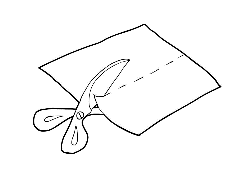 Ejemplo: Paso 1: Recolectar materiales de desecho para crear mi objeto¿Cuándo lo voy a hacer? (Ordena tu horario y asegúrate de trabajar durante las próximas dos semanas; usa el siguiente cronograma para organizar la realización del proyecto) Anota las actividades que realizarás y marca una X en la fecha que la realizarás. Guíate por el ejemplo.Etapa 2 Elaboración¡Manos a la obra! Es momento de construir tu objeto tecnológico.Sé ordenado/a y sigue los pasos y plazos que planificaste.Etapa 3 PresentaciónCrea un comercial de radio o televisión que publicite tu objeto tecnológico.AUTOEVALUACIÓNAUTOEVALUACIÓNAUTOEVALUACIÓNAUTOEVALUACIÓNAUTOEVALUACIÓNAUTOEVALUACIÓNAUTOEVALUACIÓNAUTOEVALUACIÓNSíNoReflexioné sobre una problemática a solucionar en el hogarReflexioné sobre una problemática a solucionar en el hogarReflexioné sobre una problemática a solucionar en el hogarReflexioné sobre una problemática a solucionar en el hogarReflexioné sobre una problemática a solucionar en el hogarReflexioné sobre una problemática a solucionar en el hogarReflexioné sobre una problemática a solucionar en el hogarReflexioné sobre una problemática a solucionar en el hogarEscogí qué proyecto iba a desarrollarEscogí qué proyecto iba a desarrollarEscogí qué proyecto iba a desarrollarEscogí qué proyecto iba a desarrollarEscogí qué proyecto iba a desarrollarEscogí qué proyecto iba a desarrollarEscogí qué proyecto iba a desarrollarEscogí qué proyecto iba a desarrollarDefiní el propósito de mi proyectoDefiní el propósito de mi proyectoDefiní el propósito de mi proyectoDefiní el propósito de mi proyectoDefiní el propósito de mi proyectoDefiní el propósito de mi proyectoDefiní el propósito de mi proyectoDefiní el propósito de mi proyectoConsigné los materiales y herramientas necesarios para el proyectoConsigné los materiales y herramientas necesarios para el proyectoConsigné los materiales y herramientas necesarios para el proyectoConsigné los materiales y herramientas necesarios para el proyectoConsigné los materiales y herramientas necesarios para el proyectoConsigné los materiales y herramientas necesarios para el proyectoConsigné los materiales y herramientas necesarios para el proyectoConsigné los materiales y herramientas necesarios para el proyectoEstablecí el paso a paso para concretar mi proyectoEstablecí el paso a paso para concretar mi proyectoEstablecí el paso a paso para concretar mi proyectoEstablecí el paso a paso para concretar mi proyectoEstablecí el paso a paso para concretar mi proyectoEstablecí el paso a paso para concretar mi proyectoEstablecí el paso a paso para concretar mi proyectoEstablecí el paso a paso para concretar mi proyectoOrganicé las tareas en el cronograma y lo respetéOrganicé las tareas en el cronograma y lo respetéOrganicé las tareas en el cronograma y lo respetéOrganicé las tareas en el cronograma y lo respetéOrganicé las tareas en el cronograma y lo respetéOrganicé las tareas en el cronograma y lo respetéOrganicé las tareas en el cronograma y lo respetéOrganicé las tareas en el cronograma y lo respetéDiseñé y grabé el comercial de mi objeto tecnológicoDiseñé y grabé el comercial de mi objeto tecnológicoDiseñé y grabé el comercial de mi objeto tecnológicoDiseñé y grabé el comercial de mi objeto tecnológicoDiseñé y grabé el comercial de mi objeto tecnológicoDiseñé y grabé el comercial de mi objeto tecnológicoDiseñé y grabé el comercial de mi objeto tecnológicoDiseñé y grabé el comercial de mi objeto tecnológicoEnvié mi video y guía al profesorEnvié mi video y guía al profesorEnvié mi video y guía al profesorEnvié mi video y guía al profesorEnvié mi video y guía al profesorEnvié mi video y guía al profesorEnvié mi video y guía al profesorEnvié mi video y guía al profesorMe quedé en casa y no salí a comprar materialesMe quedé en casa y no salí a comprar materialesMe quedé en casa y no salí a comprar materialesMe quedé en casa y no salí a comprar materialesMe quedé en casa y no salí a comprar materialesMe quedé en casa y no salí a comprar materialesMe quedé en casa y no salí a comprar materialesMe quedé en casa y no salí a comprar materialesHe usado materiales de desecho para cuidar el planetaHe usado materiales de desecho para cuidar el planetaHe usado materiales de desecho para cuidar el planetaHe usado materiales de desecho para cuidar el planetaHe usado materiales de desecho para cuidar el planetaHe usado materiales de desecho para cuidar el planetaHe usado materiales de desecho para cuidar el planetaHe usado materiales de desecho para cuidar el planetaCuenta la cantidad de SÍ que obtuviste. Píntalos a continuación, en la barra de progreso, y determina en qué nivel estás.Cuenta la cantidad de SÍ que obtuviste. Píntalos a continuación, en la barra de progreso, y determina en qué nivel estás.Cuenta la cantidad de SÍ que obtuviste. Píntalos a continuación, en la barra de progreso, y determina en qué nivel estás.Cuenta la cantidad de SÍ que obtuviste. Píntalos a continuación, en la barra de progreso, y determina en qué nivel estás.Cuenta la cantidad de SÍ que obtuviste. Píntalos a continuación, en la barra de progreso, y determina en qué nivel estás.Cuenta la cantidad de SÍ que obtuviste. Píntalos a continuación, en la barra de progreso, y determina en qué nivel estás.Cuenta la cantidad de SÍ que obtuviste. Píntalos a continuación, en la barra de progreso, y determina en qué nivel estás.Cuenta la cantidad de SÍ que obtuviste. Píntalos a continuación, en la barra de progreso, y determina en qué nivel estás.Cuenta la cantidad de SÍ que obtuviste. Píntalos a continuación, en la barra de progreso, y determina en qué nivel estás.Cuenta la cantidad de SÍ que obtuviste. Píntalos a continuación, en la barra de progreso, y determina en qué nivel estás.MI DESEMPEÑOMI DESEMPEÑOMI DESEMPEÑOMI DESEMPEÑOMI DESEMPEÑOMI DESEMPEÑOMI DESEMPEÑOMI DESEMPEÑOMI DESEMPEÑOMI DESEMPEÑO12345678910Debo mejorarDebo mejorarDebo mejorarDebo mejorarVoy bien encaminado/aVoy bien encaminado/aVoy bien encaminado/a¡Lo hice muy bien!¡Lo hice muy bien!¡Lo hice muy bien!